                                                                                                                     Приложение 1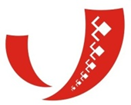 График набора участников на крупные события 2021 года1.	Восточный экономический форум во Владивостоке:Восточный экономический форум (ВЭФ) ежегодно проводится во Владивостоке с целью стимулирования иностранных инвестиций на Дальний Восток России и развития экономического сотрудничества в Азиатско-Тихоокеанском регионе. Многие темы, которые поднимаются на Форуме, стали основой для разработки и принятия законов и внедрения новых мер поддержки бизнеса.Важными требованиями для отбора волонтеров: владение английским языком на уровне Upper-intermediate и выше, регистрация на портале события: https://reg.congress.ru/users/registration/Волонтеры будут задействованы на событии с 26 августа по 5 сентября. Заявки принимаются до 20 июня по ссылке: https://dobro.ru/event/10067334.2.	VI  Всемирная Фольклориада в Уфе:Фольклориада – своеобразная Олимпиада фольклорного творчества. Во время фестиваля фольклорные коллективы стран и регионов, тесно взаимодействуют между собой посредством музыки, танца, декоративного искусства и ремесел, народных игр и традиций.Важными требованиями для отбора волонтеров: владение английским языком на уровне B1 и выше и наличие высоких достижений в сфере добровольчества.Сроки привлечения волонтеров: с 29 июня по 11 июля. Подать заявку можно до 9 июня по ссылке: https://dobro.ru/event/10067362График набора участников на обучающие стажировки 2021 года1.	Стажировка на базе организации «Квартал Луи» с 11 по 18 июля (Пензенская область):В рамках стажировки участники познакомятся с опытом работы организации, развивающей уникальные инклюзивные проекты в Пензенской области. Участники узнают историю развития проекта «Арт-Квартал» от группы волонтеров до масштабного арт-поместья; в процессе обучения разработают собственный инклюзивный проект; познакомятся с опытом развития инклюзивного туризма, проектами сопровождаемого проживания; посетят пансион «Дом Вероники», инклюзивный стрелковый комплекс, скалодром, театральную студию, концерт инклюзивной рок-группы и др.Всю подробную информацию о стажировке  можно узнать по ссылке: https://dobro.ru/event/10068330 до 10 июня.2.	Стажировка в Алтайском крае с 12 по 19 июля:Участники познакомятся с лучшими практиками и технологиями работы с людьми с ОВЗ, практиками противодействия экстремизму, сохранения национальных традиций народов РФ. Также участники посетят добровольческие организации Бийского района.Подать заявку можно по ссылке:  https://dobro.ru/event/10068696 до 14 июня.3.	Стажировка на базе БФ помощи хосписам «Вера» с 18 по 25 июля в Москве:Участники во время стажировки познакомятся с процессом отбора волонтеров, направлениями их помощи в хосписах, научатся выстраивать сотрудничество с медико-социальными учреждениями, изучат процесс работы с волонтерами в учреждении паллиативного профиля. В ходе проведения стажировки планируется посещение партнеров фонда “Вера”: детского хосписа “Дом с маяком”, Первого московского детского хосписа, Центра паллиативной помощи Департамента здравоохранения Москвы. Стажировка поможет участникам на практике закрепить полученные знания и разработать пилотный проект по организации волонтерской помощи в учреждениях паллиативного профиля в своем регионе.Подать заявку можно по ссылке: https://dobro.ru/event/10068340 до 17 июня.4.	Стажировка на базе АНО «Лига мечты» с 24 июля по 1 августа Камчатский край:В рамках стажировки участники познакомятся с опытом работы по реабилитации людей с инвалидностью в разных климатических зонах и разных условиях. Участники познакомятся с программами терапевтического горнолыжного спорта, роллер спорта, водного туризма и водных видов спорта, а так же игровых видов спорта, которые представлены в уникальных методиках «Лиги мечты». Также стажеры узнают о способах организации и открытия программ терапевтического спорта с нуля в любой точке России. Подать заявку можно по ссылке: https://dobro.ru/event/10068335 до 24 июня.5.	Стажировка в Ростовской области с 1 по 8 августа:В рамках стажировки будут представлены лучшие практики в сфере добровольчества Ростовской области по семи направлениям: экологическое, культурное, патриотическое, в сфере культуры безопасности и ликвидации последствий стихийных бедствий, поисковое, инклюзивное, корпоративное.Участники посетят организации, реализующие различные направления добровольчества в регионе, такие как «Центр социальной помощи семье и детям г. Ростова-на-Дону», ресурсные центры по добровольческим направлениям и смогут увидеть своими глазами работу добровольцев (волонтеров). В рамках ЭкоХакатона познакомятся с деятельностью экологических общественных организаций «Эко-мост», «Делай», «Эка-Азов», а в ходе знакомства с лучшими практиками корпоративного добровольчества посетят Coca-Cola HBC Russia. Практическая часть будет представлена мастер-классами, воркшопами, нетворкинг-сессией по реализации представленных направлений добровольчества (волонтерства).Подать заявку можно по ссылке: https://dobro.ru/event/10068706 до 20 июня.